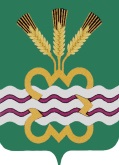 РОССИЙСКАЯ  ФЕДЕРАЦИЯСВЕРДЛОВСКАЯ  ОБЛАСТЬДУМА  КАМЕНСКОГО  ГОРОДСКОГО  ОКРУГА ПЯТЫЙ  СОЗЫВТридцать шестое  заседание  РЕШЕНИЕ  № 387      17 сентября 2015 года Об утверждении порядка определения размера платы за увеличение площади земельных участков, находящихся в частной собственности, в результате перераспределения таких земельных участков и земельных участков, находящихся в собственности муниципального образования «Каменский городской округ»В соответствии с Федеральным законом от 06 октября 2003 года № 131-ФЗ «Об общих принципах организации местного самоуправления в Российской Федерации», в целях реализации пункта 5 статьи 39.28 Земельного кодекса Российской Федерации, руководствуясь Уставом Каменского городского округа, Дума Каменского городского округаР Е Ш И Л А:1. Утвердить Порядок определения размера платы за увеличение площади земельных участков, находящихся в частной собственности, в результате перераспределения таких земельных участков и земельных участков, находящихся в собственности муниципального образования Каменский городской округ (прилагается).2. Настоящее Решение вступает в силу со дня его опубликования.       3. Опубликовать настоящее Решение в газете «Пламя» и разместить в сети Интернет на официальном сайте муниципального образования «Каменский городской округ» и на официальном сайте Думы муниципального образования «Каменский городской округ».4. Контроль исполнения настоящего Решения возложить на постоянный Комитет Думы Каменского городского округа по экономической политике, бюджету и налогам (Лисицина Г.Т.)Глава Каменского  городского  округа                                            С.А. БелоусовПредседатель Думы Каменского городского округа                         В.И. ЧемезовУтвержденРешением ДумыКаменского городского округа                                         от 17.09.2015г № 387Порядок определения размера платы за увеличение площади земельных участков, находящихся в частной собственности, в результате перераспределения таких земельных участков и земельных участков, находящихся в собственности муниципального образования Каменский городской округ1. Настоящий Порядок устанавливает правила определения размера платы за увеличение площади земельных участков, находящихся в частной собственности, в результате перераспределения таких земельных участков и земельных участков, находящихся в собственности муниципального образования Каменский городской округ (далее - размер платы).2. Размер платы рассчитывается отраслевым (функциональным) органом Администрации Каменского городского округа - Комитетом по управлению муниципальным имуществом Администрации Каменского городского округа.3. Размер платы определяется как 15 процентов кадастровой стоимости земельного участка, находящегося в собственности муниципального образования «Каменский городской округ», рассчитанной пропорционально площади части такого земельного участка, подлежащей передаче в частную собственность в результате его перераспределения с земельными участками, находящимися в частной собственности, за исключением случая, предусмотренного пунктом 4 настоящего Порядка.4. Размер платы в случае перераспределения земельных участков в целях последующего изъятия подлежащих образованию земельных участков для муниципальных нужд, определяется на основании установленной в соответствии с законодательством об оценочной деятельности, рыночной стоимости части земельного участка, находящегося в собственности муниципального образования «Каменский городской округ», подлежащей передаче в частную собственность в результате перераспределения земельных участков.